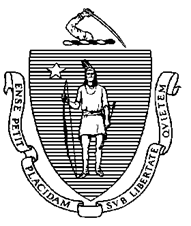 MAURA T. HEALEY		KATHLEEN E. WALSHGOVERNOR                                                                                                            	     SECRETARYKIMBERLEY DRISCOLL                                        		JEFF McCUE         LIEUTENANT GOVERNOR 		COMMISSIONERNOTICE OF VIRTUAL MEETINGErin Donnelly is inviting you to a scheduled Zoom meeting. Join Zoom Meeting 
https://zoom.us/j/97470334414?pwd=NG9NMnpyckNweXhnZmwwRGV0VW5qZz09 Meeting ID: 974 7033 4414 
Passcode: 238298 One tap mobile 
+13092053325,,97470334414#,,,,*238298# US 
+13126266799,,97470334414#,,,,*238298# US (Chicago) Dial by your location 
• +1 309 205 3325 US 
• +1 312 626 6799 US (Chicago) 
• +1 646 876 9923 US (New York) 
• +1 646 931 3860 US 
• +1 301 715 8592 US (Washington DC) 
• +1 305 224 1968 US 
• +1 346 248 7799 US (Houston) 
• +1 360 209 5623 US 
• +1 386 347 5053 US 
• +1 408 638 0968 US (San Jose) 
• +1 507 473 4847 US 
• +1 564 217 2000 US 
• +1 669 444 9171 US 
• +1 669 900 6833 US (San Jose) 
• +1 689 278 1000 US 
• +1 719 359 4580 US 
• +1 253 205 0468 US 
• +1 253 215 8782 US (Tacoma) Meeting ID: 974 7033 4414 
Passcode: 238298 Find your local number: https://zoom.us/u/aHMZgbh6s Agenda (topics anticipated to be discussed):Welcome/IntroductionsDepartment of Transitional Assistance (DTA) Director’s Updates – LocalDTA Advisory Board Statewide Updates (Changes and/or Business Processes):  New BusinessSuggestions for Agenda Topics for Next MeetingAdjournment Name of committee, board, etc:Taunton Advisory BoardDate of meeting:July 26,2023Time:10:00 a.m. - 11:30 a.m.Place: Virtual Meeting Platform: ZOOM JOIN ZOOM MEETINGHOST: Erin DonnellyHost Contact Number: 857-291-9831